	                Východočeské soutěže                            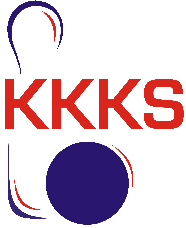 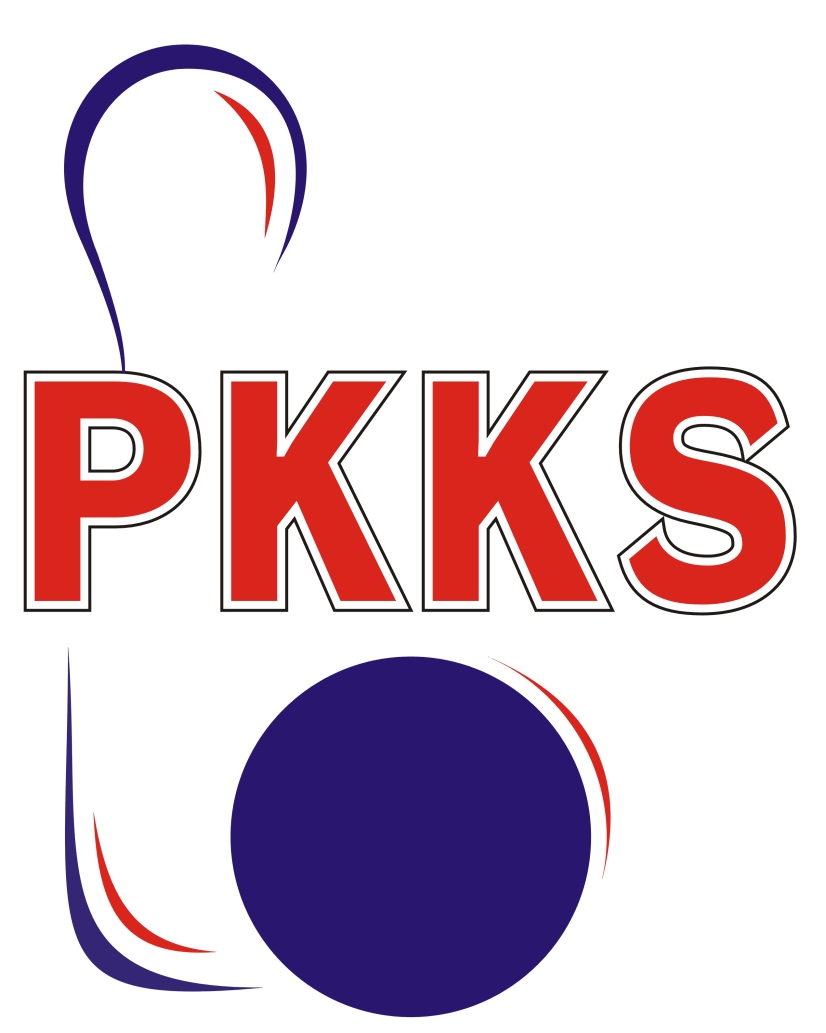                                                                 skupina B                                           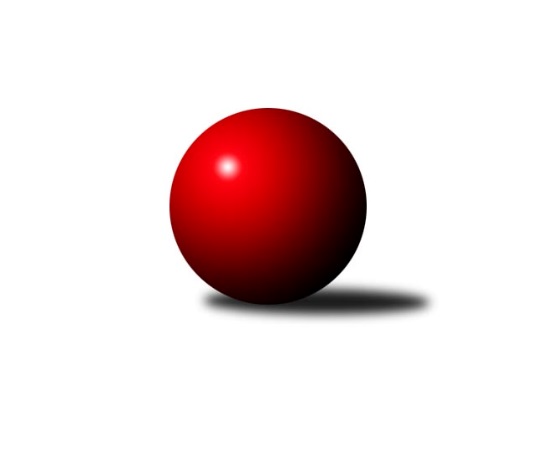 Č.7Ročník 2022/2023	27.10.2022Nejlepšího výkonu v tomto kole: 1792 dosáhlo družstvo: SKK Náchod DVýchodočeská soutěž skupina B 2022/2023Výsledky 7. kolaSouhrnný přehled výsledků:KK Zalabák Smiřice C	- SKK Třebechovice p/O B	0:12	1482:1603		26.10.SKK Náchod C	- SKPK DONAP H. Králové C	10:2	1752:1672		27.10.SKK Jičín C	- SKPK DONAP H. Králové B	8:4	1576:1575		27.10.SKK Náchod D	- HC Březovice 	12:0	1792:1677		27.10.SKPK DONAP H. Králové B	- KK Zalabák Smiřice C	10:2	1720:1527		24.10.Tabulka družstev:	1.	SKK Náchod D	7	7	0	0	72 : 12 	 1727	14	2.	SKK Třebechovice p/O B	7	5	0	2	48 : 36 	 1626	10	3.	HC Březovice	7	4	0	3	45 : 39 	 1591	8	4.	SKK Náchod C	7	3	0	4	46 : 38 	 1593	6	5.	SKK Jičín C	7	3	0	4	39 : 45 	 1612	6	6.	SKPK DONAP H. Králové B	7	3	0	4	36 : 48 	 1595	6	7.	SKPK DONAP H. Králové C	7	2	0	5	30 : 54 	 1555	4	8.	KK Zalabák Smiřice C	7	1	0	6	20 : 64 	 1502	2Podrobné výsledky kola:	 KK Zalabák Smiřice C	1482	0:12	1603	SKK Třebechovice p/O B	Luděk Sukup	 	 167 	 224 		391 	 0:2 	 401 	 	197 	 204		Lenka Peterová	Milan Seidl	 	 146 	 183 		329 	 0:2 	 406 	 	202 	 204		Oldřich Motyčka	Vít Paliarik	 	 196 	 189 		385 	 0:2 	 391 	 	201 	 190		Filip Petera	David Lukášek	 	 193 	 184 		377 	 0:2 	 405 	 	216 	 189		Zdeněk Zahálkarozhodčí: David HanzlíčekNejlepší výkon utkání: 406 - Oldřich Motyčka	 SKK Náchod C	1752	10:2	1672	SKPK DONAP H. Králové C	Tomáš Doucha	 	 240 	 218 		458 	 2:0 	 432 	 	208 	 224		Denis Džbánek	Miroslav Hejnyš	 	 210 	 232 		442 	 2:0 	 375 	 	163 	 212		Nikola Voglová *1	Jiří Doucha st.	 	 237 	 221 		458 	 2:0 	 425 	 	205 	 220		Roman Klíma	Antonín Martinec	 	 201 	 193 		394 	 0:2 	 440 	 	211 	 229		Ilona Bezdíčkovározhodčí: Jaroslav Dynterastřídání: *1 od 51. hodu Jaroslav NěmečekNejlepšího výkonu v tomto utkání: 458 kuželek dosáhli: Tomáš Doucha, Jiří Doucha st.	 SKK Jičín C	1576	8:4	1575	SKPK DONAP H. Králové B	Vladimír Řeháček	 	 174 	 195 		369 	 2:0 	 350 	 	171 	 179		Alena Prokopová	František Čermák	 	 196 	 191 		387 	 0:2 	 411 	 	195 	 216		Jiří Prokop	Zbyněk Hercík	 	 207 	 216 		423 	 2:0 	 406 	 	193 	 213		Josef Pardubský	Miroslav Langr	 	 217 	 180 		397 	 0:2 	 408 	 	207 	 201		Jaroslav Gütlerrozhodčí: Roman BurešNejlepší výkon utkání: 423 - Zbyněk Hercík	 SKK Náchod D	1792	12:0	1677	HC Březovice 	Miroslav Tomeš	 	 254 	 241 		495 	 2:0 	 421 	 	199 	 222		Jiří Hakl *1	Dana Adamů	 	 240 	 217 		457 	 2:0 	 427 	 	217 	 210		Vratislav Fikar	Jiří Tesař	 	 213 	 219 		432 	 2:0 	 422 	 	210 	 212		Petr Slavík	Jaroslav Dlohoška	 	 208 	 200 		408 	 2:0 	 407 	 	197 	 210		Stanislav Oubramrozhodčí: Jaroslav Dynterastřídání: *1 od 51. hodu Miloš ČížekNejlepší výkon utkání: 495 - Miroslav Tomeš	 SKPK DONAP H. Králové B	1720	10:2	1527	KK Zalabák Smiřice C	Jiří Prokop	 	 220 	 231 		451 	 2:0 	 380 	 	192 	 188		Václav Prokop	Irena Šrajerová	 	 209 	 173 		382 	 2:0 	 327 	 	163 	 164		Milan Seidl	Josef Pardubský	 	 241 	 202 		443 	 2:0 	 374 	 	210 	 164		Vít Paliarik	Jaroslav Gütler	 	 220 	 224 		444 	 0:2 	 446 	 	227 	 219		Luděk Sukuprozhodčí: Jiří ProkopNejlepší výkon utkání: 451 - Jiří ProkopPořadí jednotlivců:	jméno hráče	družstvo	celkem	plné	dorážka	chyby	poměr kuž.	Maximum	1.	Miloš Voleský 	SKK Náchod D	452.88	314.8	138.1	8.9	4/4	(488)	2.	Tomáš Pavlata 	SKK Jičín C	437.50	307.3	130.2	7.3	5/5	(456)	3.	Dana Adamů 	SKK Náchod D	437.11	293.6	143.6	4.4	3/4	(457)	4.	Jiří Tesař 	SKK Náchod D	434.44	296.1	138.3	7.0	3/4	(476)	5.	Tomáš Doucha 	SKK Náchod C	430.89	297.9	133.0	7.0	3/4	(469)	6.	Oldřich Motyčka 	SKK Třebechovice p/O B	427.63	299.1	128.6	6.1	4/4	(446)	7.	Jaroslav Hažva 	KK Zalabák Smiřice C	426.25	291.0	135.3	7.3	4/4	(450)	8.	Miroslav Tomeš 	SKK Náchod D	424.00	289.1	134.9	8.3	4/4	(495)	9.	Milena Mankovecká 	SKK Náchod D	418.56	297.9	120.7	7.9	3/4	(450)	10.	Miroslav Hejnyš 	SKK Náchod C	415.94	297.6	118.3	8.6	4/4	(463)	11.	Lenka Peterová 	SKK Třebechovice p/O B	414.63	276.9	137.8	6.9	4/4	(461)	12.	Josef Pardubský 	SKPK DONAP H. Králové B	412.50	282.8	129.7	8.5	4/4	(477)	13.	Luděk Sukup 	KK Zalabák Smiřice C	412.04	287.9	124.2	6.8	4/4	(447)	14.	Jaroslav Gütler 	SKPK DONAP H. Králové B	411.94	280.8	131.2	8.0	4/4	(492)	15.	Zbyněk Hercík 	SKK Jičín C	411.58	290.0	121.6	10.7	4/5	(423)	16.	Vratislav Fikar 	HC Březovice 	411.00	282.4	128.6	6.3	4/4	(427)	17.	Zdeněk Zahálka 	SKK Třebechovice p/O B	408.83	290.0	118.8	9.3	4/4	(435)	18.	Roman Klíma 	SKPK DONAP H. Králové C	403.38	291.3	112.1	10.8	4/4	(456)	19.	Jiří Prokop 	SKPK DONAP H. Králové B	403.13	282.3	120.9	9.1	4/4	(451)	20.	Vladimír Řeháček 	SKK Jičín C	402.92	285.8	117.2	9.8	4/5	(414)	21.	Petr Slavík 	HC Březovice 	401.33	281.8	119.5	11.8	3/4	(422)	22.	Jiří Doucha  st.	SKK Náchod C	396.78	284.6	112.2	11.4	3/4	(458)	23.	Denis Džbánek 	SKPK DONAP H. Králové C	394.19	281.1	113.1	11.6	4/4	(445)	24.	Filip Petera 	SKK Třebechovice p/O B	393.67	279.5	114.2	10.8	3/4	(419)	25.	Jiří Hakl 	HC Březovice 	391.08	277.3	113.8	6.6	3/4	(411)	26.	Milan Hurdálek 	SKK Náchod C	383.33	275.4	107.9	9.7	3/4	(435)	27.	František Čermák 	SKK Jičín C	383.25	277.4	105.8	11.7	4/5	(418)	28.	Jonáš Bezdíček 	SKPK DONAP H. Králové C	382.83	278.8	104.1	10.6	3/4	(425)	29.	Miroslav Langr 	SKK Jičín C	374.00	273.8	100.3	14.8	4/5	(397)	30.	Miloš Čížek 	HC Březovice 	373.67	271.7	102.0	11.8	3/4	(390)	31.	Antonín Martinec 	SKK Náchod C	366.11	267.3	98.8	14.6	3/4	(433)	32.	Václav Prokop 	KK Zalabák Smiřice C	362.00	265.3	96.7	15.7	3/4	(394)	33.	Alena Prokopová 	SKPK DONAP H. Králové B	361.00	254.7	106.3	10.7	3/4	(395)	34.	Nikola Voglová 	SKPK DONAP H. Králové C	348.67	258.7	90.0	18.7	3/4	(357)	35.	Milan Seidl 	KK Zalabák Smiřice C	330.58	256.8	73.8	21.7	4/4	(364)		Ilona Bezdíčková 	SKPK DONAP H. Králové C	440.00	292.0	148.0	4.0	1/4	(440)		Jaroslav Dlohoška 	SKK Náchod D	424.33	294.3	130.0	7.7	1/4	(438)		Stanislav Oubram 	HC Březovice 	409.00	293.0	116.0	9.0	2/4	(411)		Bohuslav Trejtnar 	SKPK DONAP H. Králové C	405.00	302.0	103.0	12.0	1/4	(405)		Antonín Baďura 	SKK Náchod C	401.00	285.0	116.0	11.0	1/4	(401)		Petr Březina 	SKK Třebechovice p/O B	394.00	267.5	126.5	5.5	2/4	(403)		Irena Šrajerová 	SKPK DONAP H. Králové B	390.00	280.7	109.3	11.8	2/4	(395)		Jaromír Písecký 	HC Březovice 	382.00	250.0	132.0	7.0	1/4	(382)		Vít Paliarik 	KK Zalabák Smiřice C	379.00	268.0	111.0	13.8	2/4	(385)		David Lukášek 	KK Zalabák Smiřice C	373.50	280.5	93.0	17.5	1/4	(377)		Luděk Vohralík 	SKK Třebechovice p/O B	327.67	233.3	94.3	16.0	1/4	(339)		Aleš Černilovský 	KK Zalabák Smiřice C	327.50	242.5	85.0	19.0	2/4	(358)Sportovně technické informace:Starty náhradníků:registrační číslo	jméno a příjmení 	datum startu 	družstvo	číslo startu16043	Stanislav Oubram	27.10.2022	HC Březovice 	2x9646	Miloš Čížek	27.10.2022	HC Březovice 	6x9647	Vratislav Fikar	27.10.2022	HC Březovice 	7x24948	Jiří Hakl	27.10.2022	HC Březovice 	7x9651	Petr Slavík	27.10.2022	HC Březovice 	6x26947	Filip Petera	26.10.2022	SKK Třebechovice p/O B	7x17501	Zdeněk Zahálka	26.10.2022	SKK Třebechovice p/O B	6x19054	Oldřich Motyčka	26.10.2022	SKK Třebechovice p/O B	7x11514	Jiří Tesař	27.10.2022	SKK Náchod D	5x26288	Tomáš Doucha	27.10.2022	SKK Náchod C	5x5608	Miroslav Hejnyš	27.10.2022	SKK Náchod C	7x209	Jiří Doucha st.	27.10.2022	SKK Náchod C	5x179	Dana Adamů	27.10.2022	SKK Náchod D	5x220	Antonín Martinec	27.10.2022	SKK Náchod C	5x208	Jaroslav Dlohoška	27.10.2022	SKK Náchod D	3x416	Miroslav Tomeš	27.10.2022	SKK Náchod D	5x
Hráči dopsaní na soupisku:registrační číslo	jméno a příjmení 	datum startu 	družstvo	Program dalšího kola:8. kolo2.11.2022	st	17:00	SKPK DONAP H. Králové C - SKPK DONAP H. Králové B	2.11.2022	st	17:00	KK Zalabák Smiřice C - HC Březovice 	3.11.2022	čt	19:45	SKK Jičín C - SKK Třebechovice p/O B	4.11.2022	pá	19:45	SKK Náchod D - SKK Náchod C	Nejlepší šestka kola - absolutněNejlepší šestka kola - absolutněNejlepší šestka kola - absolutněNejlepší šestka kola - absolutněNejlepší šestka kola - dle průměru kuželenNejlepší šestka kola - dle průměru kuželenNejlepší šestka kola - dle průměru kuželenNejlepší šestka kola - dle průměru kuželenNejlepší šestka kola - dle průměru kuželenPočetJménoNázev týmuVýkonPočetJménoNázev týmuPrůměr (%)Výkon2xMiroslav TomešNáchod D4951xMiroslav TomešNáchod D116.274953xTomáš DouchaNáchod C4581xJiří Doucha st.Náchod C107.584581xJiří Doucha st.Náchod C4582xTomáš DouchaNáchod C107.584583xDana AdamůNáchod D4573xDana AdamůNáchod D107.354572xMiroslav HejnyšNáchod C4422xZbyněk HercíkJičín C105.124231xIlona BezdíčkováHradec Králové C4402xMiroslav HejnyšNáchod C103.82442